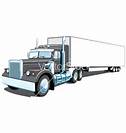   ATDS                                                                                                                     CVTMEMBER                           	  124 Truckers Lane                                                                     ELM MOTT, TX 76640                                                                      (800)  460-2837                                                                      (254)  829-1694I understand that in completing this qualification form, ATDS is under no obligation to accept me, nor am I under any obligation to ATDS, I agree to furnish all required documents for admission and certify that the information contained in the application for admission is correct.  ATDS adheres to practices and policies of equal opportunity in admissions and employment. Today’s Date:				                                    Social Security Number: ________________________Name:												_______Mailing Address:											_______		Street					City			State		ZipPhone:	(	)				   Cell Phone:	(	)				Driver’s License #					  State  		  Class  		  Expires  			Birthdate_______________    Age 		   E-mail_________________________________ Sex:  Male    FemaleMarital Status_______    Are you currently working?  _______              How many jobs have you had in the past 5 years? ______I have read the entire foregoing application, and all answers, statements, and all other matter therein are true in substance and in fact. I also request as abstract copy of my driving record to be forwarded to ATDS at the above address.____________________________________________________________	_______________________	                                        Signature								DateInterviewed by: ___________________________   Date: ________________ 	Qualified:	________	      Not Qualified:	________   Admissions Information        Yes      or        NoDo you have a high school diploma or GED?       [  ]                      [  ]1. May request a copy, if applicable!Do you have any careless/reckless driving charges in the past 3 years?       [  ]                      [  ]2. If YES, when? How many?Have you had any moving violations in the last 3 years?       [  ]                      [  ]3. If YES, when? How many?Have you had any traffic/vehicle accidents in the last 3 years?       [  ]                      [  ]4. If YES, when? How many?Have you ever had your driver’s license suspended?       [  ]                      [  ]5. If YES, when?Have you ever been convicted of DWI or DUI?       [  ]                      [  ]6. If YES, when?Have you ever had a misdemeanor conviction?       [  ]                      [  ]7. If YES, when?Have you ever had a felony conviction?       [  ]                      [  ]8. If YES, when?Have you ever had any alcohol/drug violations?       [  ]                      [  ]9. If YES, when?Have you ever held a driver’s license from any state other than Texas?       [  ]                      [  ]10. If YES, when? What State?Have you ever attended McLennan Community College?        [  ]                      [  ]11. If YES, when?